          《在线课堂》学习单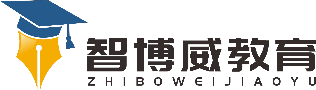 班级：                姓名：                 单元数学3年级上册第4单元《万以内的加法（二）》课题选择合适的计算策略解决问题  温故知新234+179=                   504-286=               验算：                             验算：自主攀登爸爸去商店购物，想买一辆单车一台电话和一件外套，一辆单车456元一辆，电话78元一台，一件外套218元一套，买这三件物品大约应准备多少钱？稳中有升1、学校计划让一、二、三年级的学生到电影院看电影，一年级有208名学生，二年级有197名，三年级188名，电影院一共有620个座位，三个年级的学生要一起去看电影，能全部坐下吗？说句心里话